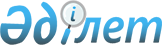 Об установлении карантинной зоны с введением карантинного режима на территории города Астаны
					
			Утративший силу
			
			
		
					Постановление акимата города Астаны от 12 апреля 2016 года № 102-708. Зарегистрировано Департаментом юстиции города Астаны 6 мая 2016 года № 1015. Утратило силу постановлением акимата города Нур-Султана от 13 июля 2021 года № 505-2440.
      Сноска. Утратило силу постановлением акимата города Нур-Султана от 13.07.2021 № 505-2440 (вводится в действие по истечении десяти календарных дней после дня его первого официального опубликования).
      В соответствии с законами Республики Казахстан от 11 февраля 1999 года "О карантине растений", от 23 января 2001 года "О местном государственном управлении и самоуправлении в Республике Казахстан", акимат города Астаны ПОСТАНОВЛЯЕТ:
      1. Установить карантинные зоны на территории города Астаны с введением карантинного режима согласно приложению.
      2. Возложить на руководителя Государственного учреждения "Управление сельского хозяйства города Астаны" Курмангалиева Асета Кабиевича опубликование настоящего постановления после государственной регистрации в органах юстиции в официальных и периодических печатных изданиях, а также размещение на интернет-ресурсе определяемом Правительством Республики Казахстан, на интернет-ресурсе акимата города Астаны.
      3. Контроль за исполнением настоящего постановления возложить на заместителя акима города Астаны Лукина А.И.
      4. Настоящее постановление вступает в силу со дня государственной регистрации в органах юстиции и вводится в действие по истечении десяти календарных дней после дня его первого официального опубликования.
      Согласовано:   
      Руководитель Государственного учреждения   
      "Территориальная инспекция Комитета   
      государственной инспекции в агропромышленном   
      комплексе Министерства сельского хозяйства   
      Республики Казахстан по городу Астана"   
      ___________________М. Алиев   
      5 апреля 2016 года
      Вводимые карантинные зоны карантинного режима
      на территории города Астаны
					© 2012. РГП на ПХВ «Институт законодательства и правовой информации Республики Казахстан» Министерства юстиции Республики Казахстан
				
Аким города Астаны
А. ДжаксыбековПриложение
к постановлению акимата
города Астаны
от 12 апреля 2016 года
№ 102-708
№
п/п
Месторасположение карантинных зон
Автомобильные шоссе (горчак ползучий, повилика)
Автомобильные шоссе (горчак ползучий, повилика)
1.
Шоссе Көкшетау, от городского центрального рынка до существующей границы города Астаны
2.
Шоссе Қорғалжын, от акционерного общества "Казахский гуманитарно-юридический университет" до существующей границы города Астаны
3.
Проспект Н. Тлендиева до существующей границы города Астаны
4.
Шоссе Қарқаралы до существующей границы города Астаны
5.
Шоссе Қарағанды до существующей границы города Астаны
6.
От Карагандинской трассы по транзитной объездной автодороге до шоссе Алаш 
Железные дороги (горчак ползучий, повилика)
Железные дороги (горчак ползучий, повилика)
7.
Железнодорожные пути участок № 4, 36 путь, стрелка 440
8.
Участок напротив железнодорожного вокзала
9.
500 км, 6 пикет, четный железнодорожный путь Астана – Сороковая
500 км, 7 пикет, четный железнодорожный путь Астана – Сороковая
501 км, 5 пикет, второй четный железнодорожный путь Астана – Сороковая, у второй точки
10.
Железнодорожные пути товарищества с ограниченной ответственностью "Эксклюзив"
11.
Железнодорожные пути ТЭЦ-2
12.
Железнодорожная станция Сороковая (заезд со стороны города Астаны) на обводном пути, пикет 4, столб 46, возле маневренного сигнала М-70